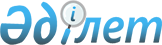 О Ботаканове Е.С., Графе С.В.Постановление Правительства Республики Казахстан от 22 июля 2009 года № 1114



      Правительство Республики Казахстан 

ПОСТАНОВЛЯЕТ

:





      назначить Ботаканова Еркина Советбековича заместителем Командующего внутренними войсками Министерства внутренних дел Республики Казахстан, освободив от этой должности Графа Сергея Владимировича по состоянию здоровья.


      Премьер-Министр




      Республики Казахстан                       К. Масимов


					© 2012. РГП на ПХВ «Институт законодательства и правовой информации Республики Казахстан» Министерства юстиции Республики Казахстан
				